301/19302/19303/19304/19305/19306/19307/19308/19309/19310/19311/19312/19Mineral Titles Act 2010Mineral Titles Act 2010NOTICE OF LAND CEASING TO BE A MINERAL TITLE APPLICATION AREANOTICE OF LAND CEASING TO BE A MINERAL TITLE APPLICATION AREATitle Type and Number:Exploration Licence in Retention 31739Area ceased on:19 July 2019Area:44084.00 HectaresLocality:AMMAROOName of Applicants(s)Holder(s):100% TERRITORY PHOSPHATE PTY LTD [ACN. 130 065 351]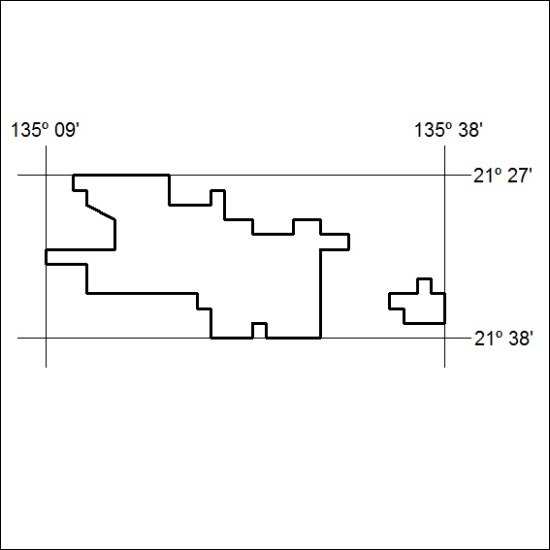 Mineral Titles Act 2010Mineral Titles Act 2010NOTICE OF LAND CEASING TO BE A MINERAL TITLE APPLICATION AREANOTICE OF LAND CEASING TO BE A MINERAL TITLE APPLICATION AREATitle Type and Number:Exploration Licence in Retention 31740Area ceased on:19 July 2019Area:7658.00 HectaresLocality:SANDOVERName of Applicants(s)Holder(s):100% TERRITORY PHOSPHATE PTY LTD [ACN. 130 065 351]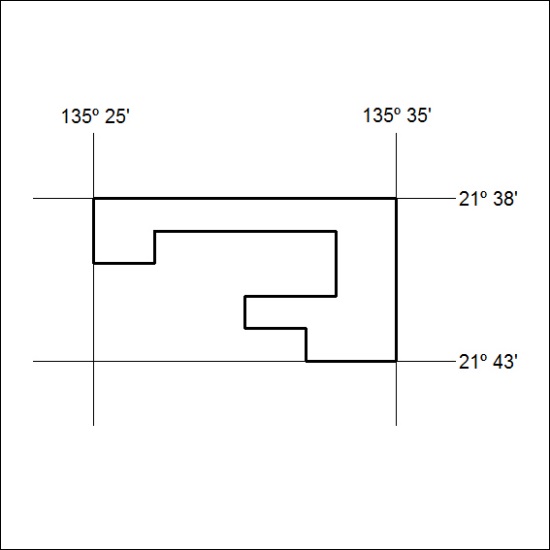 Mineral Titles Act 2010Mineral Titles Act 2010NOTICE OF LAND CEASING TO BE A MINERAL TITLE APPLICATION AREANOTICE OF LAND CEASING TO BE A MINERAL TITLE APPLICATION AREATitle Type and Number:Exploration Licence in Retention 31741Area ceased on:19 July 2019Area:7829.00 HectaresLocality:AMMAROOName of Applicants(s)Holder(s):100% TERRITORY PHOSPHATE PTY LTD [ACN. 130 065 351]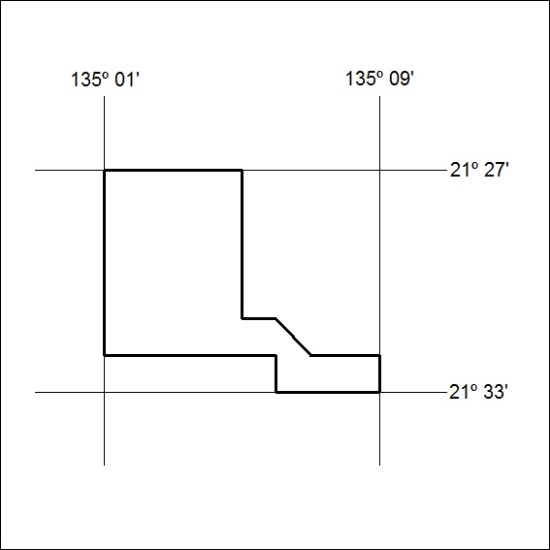 Mineral Titles Act 2010Mineral Titles Act 2010NOTICE OF LAND CEASING TO BE A MINERAL TITLE APPLICATION AREANOTICE OF LAND CEASING TO BE A MINERAL TITLE APPLICATION AREATitle Type and Number:Exploration Licence in Retention 31742Area ceased on:19 July 2019Area:40825.00 HectaresLocality:SANDOVERName of Applicants(s)Holder(s):100% TERRITORY PHOSPHATE PTY LTD [ACN. 130 065 351]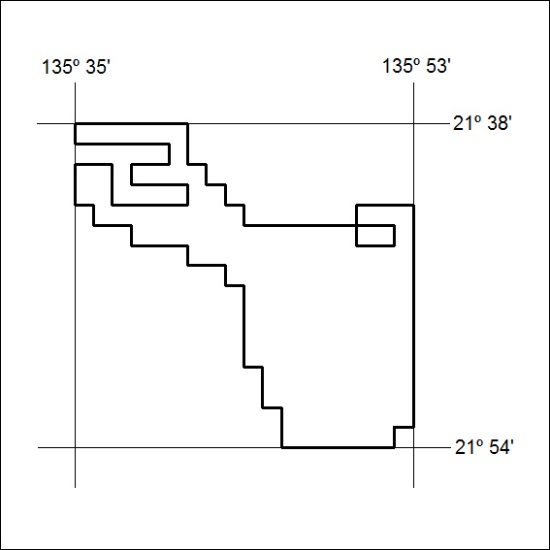 Mineral Titles Act 2010Mineral Titles Act 2010NOTICE OF LAND CEASING TO BE A MINERAL TITLE APPLICATION AREANOTICE OF LAND CEASING TO BE A MINERAL TITLE APPLICATION AREATitle Type and Number:Exploration Licence in Retention 31743Area ceased on:19 July 2019Area:1599.00 HectaresLocality:GEORGE CREEKName of Applicants(s)Holder(s):100% TERRITORY PHOSPHATE PTY LTD [ACN. 130 065 351]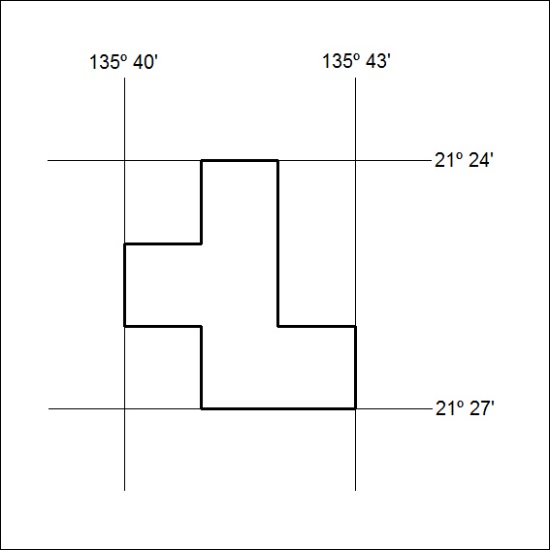 Mineral Titles Act 2010Mineral Titles Act 2010NOTICE OF LAND CEASING TO BE A MINERAL TITLE APPLICATION AREANOTICE OF LAND CEASING TO BE A MINERAL TITLE APPLICATION AREATitle Type and Number:Exploration Licence in Retention 31744Area ceased on:19 July 2019Area:7027.00 HectaresLocality:SANDOVERName of Applicants(s)Holder(s):100% TERRITORY PHOSPHATE PTY LTD [ACN. 130 065 351]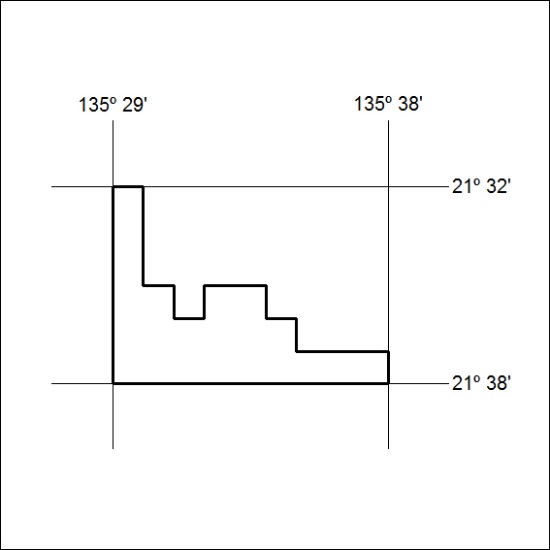 Mineral Titles Act 2010Mineral Titles Act 2010NOTICE OF LAND CEASING TO BE A MINERAL TITLE APPLICATION AREANOTICE OF LAND CEASING TO BE A MINERAL TITLE APPLICATION AREATitle Type and Number:Exploration Licence in Retention 31745Area ceased on:19 July 2019Area:21402.00 HectaresLocality:SANDOVERName of Applicants(s)Holder(s):100% TERRITORY PHOSPHATE PTY LTD [ACN. 130 065 351]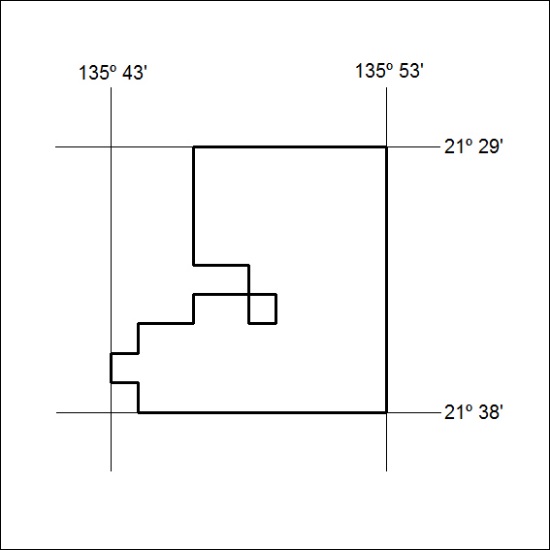 Mineral Titles Act 2010Mineral Titles Act 2010NOTICE OF LAND CEASING TO BE A MINERAL TITLE APPLICATION AREANOTICE OF LAND CEASING TO BE A MINERAL TITLE APPLICATION AREATitle Type and Number:Exploration Licence in Retention 31746Area ceased on:19 July 2019Area:1281.00 HectaresLocality:GEORGE CREEKName of Applicants(s)Holder(s):100% TERRITORY PHOSPHATE PTY LTD [ACN. 130 065 351]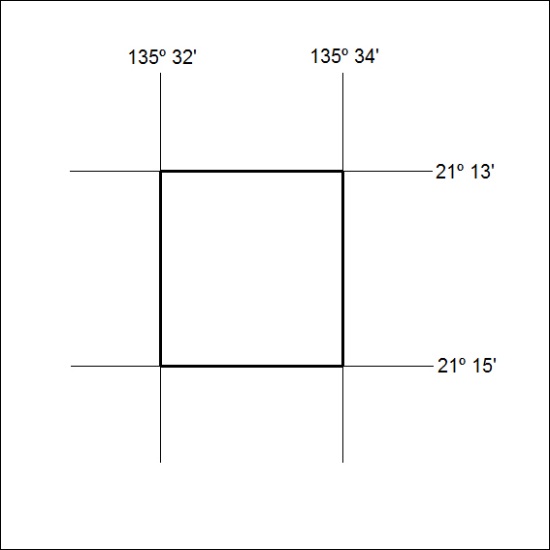 Mineral Titles Act 2010Mineral Titles Act 2010NOTICE OF LAND CEASING TO BE A MINERAL TITLE APPLICATION AREANOTICE OF LAND CEASING TO BE A MINERAL TITLE APPLICATION AREATitle Type and Number:Exploration Licence in Retention 31747Area ceased on:19 July 2019Area:30699.00 HectaresLocality:GEORGE CREEKName of Applicants(s)Holder(s):100% TERRITORY PHOSPHATE PTY LTD [ACN. 130 065 351]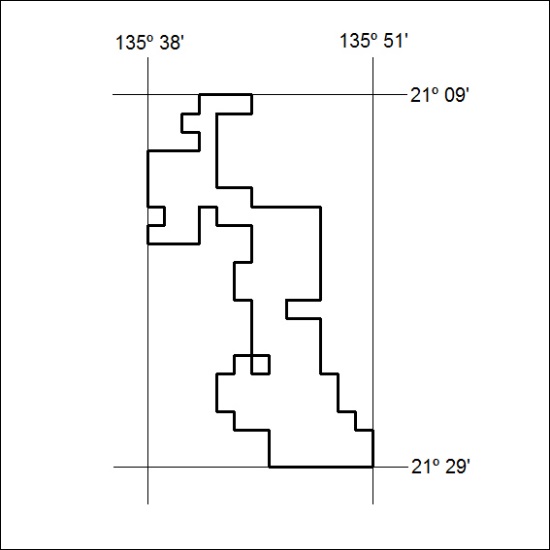 Mineral Titles Act 2010Mineral Titles Act 2010NOTICE OF LAND CEASING TO BE A MINERAL TITLE APPLICATION AREANOTICE OF LAND CEASING TO BE A MINERAL TITLE APPLICATION AREATitle Type and Number:Exploration Licence in Retention 31748Area ceased on:19 July 2019Area:40068.00 HectaresLocality:GEORGE CREEKName of Applicants(s)Holder(s):100% TERRITORY PHOSPHATE PTY LTD [ACN. 130 065 351]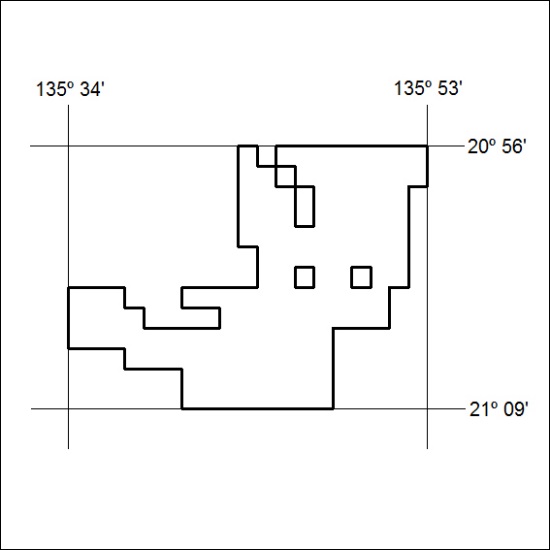 Mineral Titles Act 2010Mineral Titles Act 2010NOTICE OF LAND CEASING TO BE A MINERAL TITLE APPLICATION AREANOTICE OF LAND CEASING TO BE A MINERAL TITLE APPLICATION AREATitle Type and Number:Exploration Licence in Retention 31749Area ceased on:19 July 2019Area:8642.00 HectaresLocality:GEORGE CREEKName of Applicants(s)Holder(s):100% TERRITORY PHOSPHATE PTY LTD [ACN. 130 065 351]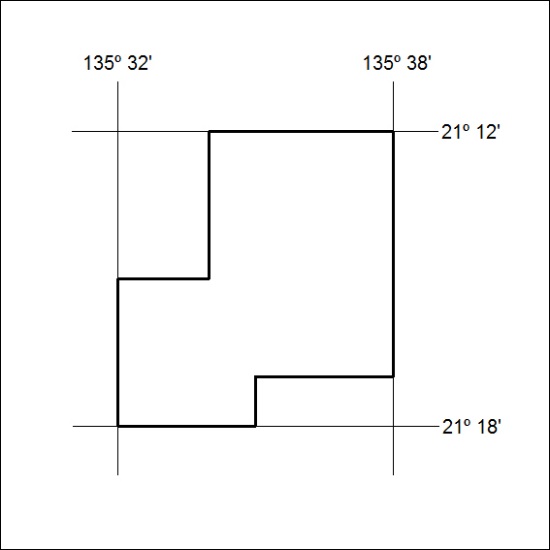 Mineral Titles Act 2010Mineral Titles Act 2010NOTICE OF LAND CEASING TO BE A MINERAL TITLE APPLICATION AREANOTICE OF LAND CEASING TO BE A MINERAL TITLE APPLICATION AREATitle Type and Number:Exploration Licence in Retention 31750Area ceased on:19 July 2019Area:10525.00 HectaresLocality:SANDOVERName of Applicants(s)Holder(s):100% TERRITORY PHOSPHATE PTY LTD [ACN. 130 065 351]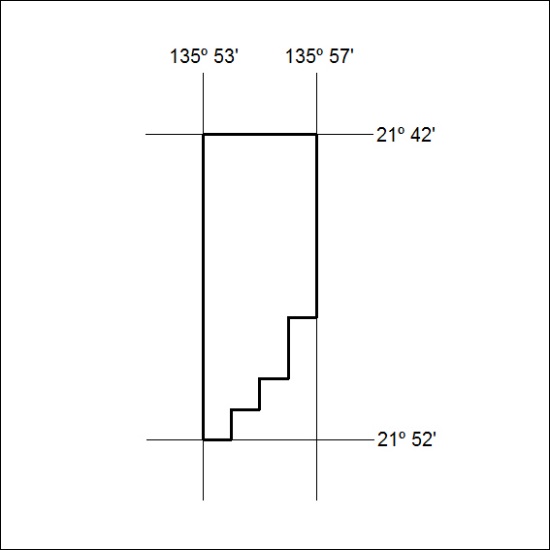 